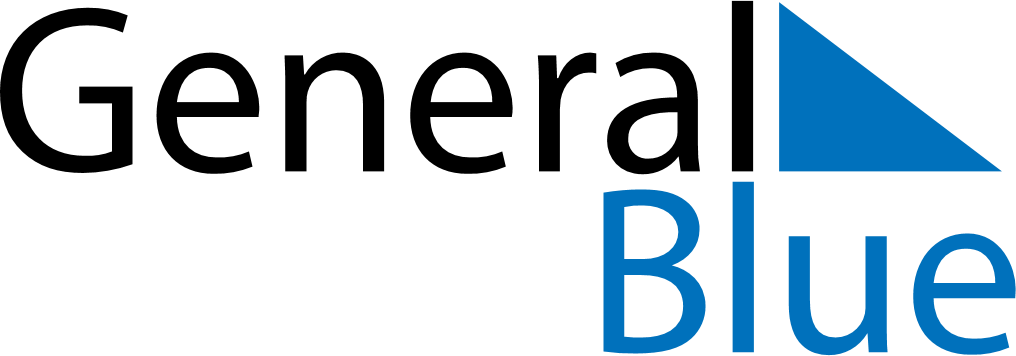 Daily PlannerJuly 19, 2027 - July 25, 2027Daily PlannerJuly 19, 2027 - July 25, 2027Daily PlannerJuly 19, 2027 - July 25, 2027Daily PlannerJuly 19, 2027 - July 25, 2027Daily PlannerJuly 19, 2027 - July 25, 2027Daily PlannerJuly 19, 2027 - July 25, 2027Daily Planner MondayJul 19TuesdayJul 20WednesdayJul 21ThursdayJul 22FridayJul 23 SaturdayJul 24 SundayJul 25MorningAfternoonEvening